Załącznik nr 2 do umowyWOJEWÓDZKI URZĄD PRACY W OPOLU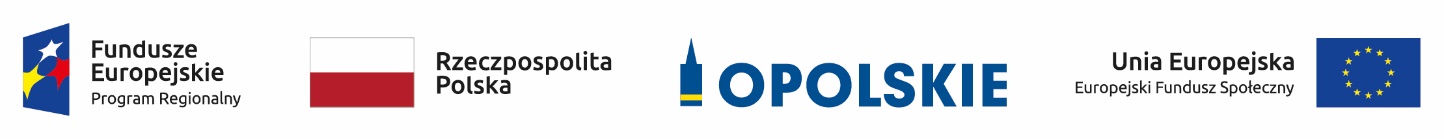 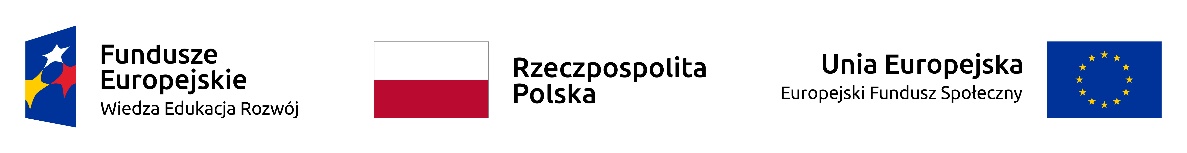 FORMULARZ OFERTYOferta na usługę cateringu na rok 2019 dla Wojewódzkiego Urzędu Pracy w Opolu w ramach Pomocy Technicznej Programu Operacyjnego Wiedza Edukacja Rozwój oraz Pomocy Technicznej Regionalnego Programu Operacyjnego Województwa Opolskiego na lata 2014-2020.………………………………………….                                               ………………………………………..            (miejsce, data)                                                                    (podpis Wykonawcy lub przedstawiciela                                                                                                              upoważnionego do reprezentacji)Załącznik nr 1 do formularza oferty(Oświadczenie o braku podstaw do wykluczenia)OŚWIADCZENIEPrzystępując do postępowania o udzielenie zamówienia na usługi cateringowe dla Wojewódzkiego Urzędu Pracy w Opolu w ramach Pomocy Technicznej Programu Operacyjnego Wiedza Edukacja Rozwój oraz Pomocy Technicznej Regionalnego Programu Operacyjnego Województwa Opolskiego na lata 2014-2020 (w 2019 r).oświadczam, że nie zachodzą okoliczności wyłączające mnie z ubiegania się o zamówienie, w szczególności:nie wszczęto wobec mnie postępowania upadłościowego, ani nie ogłoszono mojej upadłości,nie zalegam z opłacaniem podatków, opłat lub składek na ubezpieczenie społeczne,znajduję się w sytuacji ekonomicznej i finansowej zapewniającej niezakłóconą realizację zamówienia,nie jestem powiązany z Zamawiającym osobowo lub kapitałowo, przy czym przez powiązania kapitałowe lub osobowe rozumie się wzajemne powiązania między Zamawiającym lub osobami upoważnionymi do zaciągania zobowiązań w imieniu Zamawiającego lub osobami wykonującymi w imieniu Zamawiającego czynności związane z przygotowaniem i przeprowadzeniem procedury wyboru Wykonawcy a Wykonawcą, polegające w szczególności na:uczestniczeniu w spółce jako wspólnik spółki cywilnej lub spółki osobowej,posiadaniu co najmniej 10 % udziałów lub akcji,pełnieniu funkcji członka organu nadzorczego lub zarządzającego, prokurenta, pełnomocnika,pozostawaniu w związku małżeńskim, w stosunku pokrewieństwa lub powinowactwa w linii prostej, pokrewieństwa drugiego stopnia lub powinowactwa drugiego stopnia w linii bocznej lub w stosunku przysposobienia, opieki lub kurateli. Załącznik 2 do formularza oferty(Oświadczenie o spełnieniu klauzul społecznych)OŚWIADCZENIEPrzystępując do postępowania o udzielenie zamówienia na usługi cateringowe dla Wojewódzkiego Urzędu Pracy w Opolu w ramach Pomocy Technicznej Programu Operacyjnego Wiedza Edukacja Rozwój oraz  Pomocy Technicznej Regionalnego Programu Operacyjnego Województwa Opolskiego na lata 2014-2020 (w 2019 r).oświadczam, że przy realizacji zamówienia będą/nie będą stosowane klauzule społeczne, tzn. przy jego realizacji zostaną/nie zostaną zatrudnione osoby z niepełnosprawnościami, osoby bezrobotne lub takie o których mowa w przepisach o zatrudnieniu socjalnym, w liczbie……… Przy realizacji zamówienia osoby te będą zajmowały się……………………………..Załącznik 3 do formularza oferty DOŚWIADCZENIE W ZAKRESIE WYKONAWSTWAWykaz wykonanych, a w przypadku świadczeń okresowych lub ciągłych również wykonywanych głównych dostaw lub usług w okresie ostatnich 3 lat przed upływem terminu składania ofert albo wniosków o dopuszczenie do udziału w postępowaniu, a jeżeli okres prowadzenia działalności jest krótszy – to w tym okresie ––wraz z podaniem ich wartości, przedmiotu, dat wykonania i podmiotów na rzecz których dostawy lub usługi zostały wykonane.Do niniejszego wykazu należy dołączyć dowody dotyczące głównych usług, określające czy usługi te zostały wykonane lub są wykonywane należycie. W odniesieniu do nadal wykonywanych usług poświadczenie powinno być wydane nie wcześniej niż 
3 miesiące przed upływem terminu składania ofert. ....................................................         (miejscowość, data)      .....................................................      (podpis i pieczątka Wykonawcy lub  jego pełnomocnika)Dane kontaktoweNazwa firmyAdres firmyTelefonE-mailREGONNIPOfertaCena brutto na osobę (zł)Wariant 1 Przerwa kawowa - szkolenie trwające 4 godziny lekcyjne Cena jednostkowa 
nie może przekroczyć 15 zł bruttoSerwis kawowy (dostępny przez cały czas trwania spotkania) obejmujący:gorąca kawa (podana w termosach), herbata (dwa rodzaje) ekspresowa pakowana pojedynczo – gorąca woda serwowana z termosów lub podgrzewaczy elektrycznych (warników), mleko lub śmietanka do kawy, świeża cytryna do herbaty (całe plasterki) lub cytronetki w saszetkach, cukier biały lub brązowy w cukiernicach – bez ograniczeń na uczestnika,woda mineralna niegazowana i gazowana do wyboru 
w butelkach 0,5 l (500 ml/os.),ciastka kruche bankietowe min. 2 rodzaje, łącznie min. 40 g/os, (w tym 1 rodzaj ciastek bezglutenowych, 
w przypadku zgłoszenia się na szkolenia osób ze szczególnymi potrzebami dietetycznymi),ciasto pieczone min. 2 rodzaje (100g/os).Sposób podania serwisu kawowego: w formie szwedzkiego stołu z zapewnieniem filiżanek, talerzyków, szklanek, łyżeczek i  serwetek. Naczynia nie mogą być jednorazowego użytku.Wariant 2 Przerwa kawowa + obiad – szkolenie trwające co najmniej 6 godzin lekcyjnych Cena jednostkowa 
nie może przekroczyć  50 zł brutto (15 zł serwis kawowy i 35 zł obiad) Serwis kawowy (dostępny przez cały czas trwania spotkania) obejmujący:gorąca kawa (podana w termosach), herbata (dwa rodzaje) ekspresowa pakowana pojedynczo – gorąca woda serwowana z termosów lub podgrzewaczy elektrycznych (warników), mleko lub śmietanka do kawy, świeża cytryna do herbaty (całe plasterki) lub cytronetki w saszetkach, cukier biały lub brązowy w cukiernicach – bez ograniczeń na uczestnika,woda mineralna niegazowana i gazowana do wyboru 
w butelkach 0,5 l (500 ml/os.),ciastka kruche bankietowe min. 2 rodzaje, łącznie min. 40 g/os, (w tym 1 rodzaj ciastek bezglutenowych, 
w przypadku zgłoszenia się na szkolenia osób ze szczególnymi potrzebami dietetycznymi),ciasto pieczone min. 2 rodzaje (100g/os).Obiad:mięso lub ryba 200g/os (2 rodzaje) podane w urządzeniu grzewczym do potrawsurówka (2 rodzaje)dodatki skrobiowe np. ziemniaki, kluski śląskie, frytki 200g/os ( 2 rodzaje) podane w urządzeniu grzewczym 
do potrawwoda 0,2l/os.Sposób podania serwisu kawowego: w formie szwedzkiego stołu 
z zapewnieniem filiżanek, talerzyków, szklanek, łyżeczek 
i  serwetek.Sposób podania obiadu: w formie szwedzkiego stołu,
w urządzeniach grzewczych do potraw, z zapewnieniem talerzy, sztućców, serwetek.Naczynia nie mogą być jednorazowego użytku.L.p.Nazwa i lokalizacja usługiCzas realizacjiCzas realizacjiNazwaOdbiorcyL.p.Nazwa i lokalizacja usługipoczątekkoniecNazwaOdbiorcy1.2.